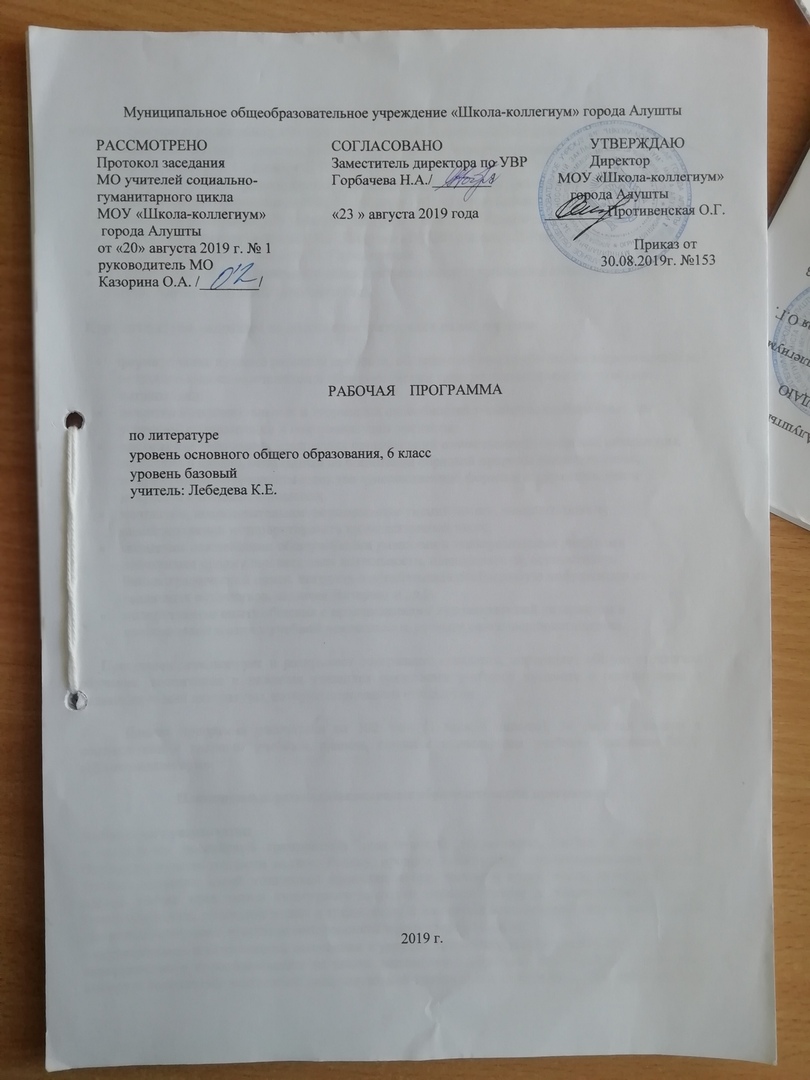 Пояснительная запискаРабочая программа по предмету «Русский язык» составлена на основе:Федерального   государственного образовательного стандарта среднего общего образования; Программы по русскому языку для 5-9 классов (авторы Л.М. Рыбченкова, О.М. Александрова, О.В. Загоровская, А.В. Глазков, А.Г. Лисицын). Учебник «Русский язык. 6 класс» в 2-х частях под редакцией Л.М. Рыбченковой, издательство «Просвещение», 2014, рекомендован Министерством образования и науки Российской Федерации (Серия «Академический школьный учебник»).Учебного плана Муниципального общеобразовательного учреждения «Школа-коллегиум» города Алушты  2019/2020 учебного годаКурс русского языка направлен на достижение следующей цели - выполнение требований стандарта, формирование всесторонне развитой личности. Для выполнения данной цели необходимо решить следующие задачи, обеспечивающие реализацию личностно-ориентированного, когнитивно-коммуникативного,  деятельностного подходов к обучению родному языку: -воспитание духовно богатой, нравственно ориентированной личности с развитым чувством самосознания и общероссийского гражданского сознания, человека, любящего свою родину, знающего и уважающего родной язык,  сознательно относящегося к нему как к явлению культуры, осмысляющего родной язык как основное средство общения, средство получения знаний в разных сферах человеческой деятельности, средство освоения морально-этических норм, принятых в обществе;-овладение системой знаний, языковыми и речевыми умениями и навыками, развитие готовности и способности к речевому взаимодействию и взаимопониманию, потребности в речевом самосовершенствовании, овладение важнейшими общеучебными умениями и универсальными учебными действиями, формирование навыков самостоятельной учебной деятельности, самообразования;-освоение знаний об устройстве языковой системы и закономерностях её функционирования, развитие способности опознавать, анализировать, сопоставлять, классифицировать и оценивать языковые факты, обогащение активного словарного запаса, расширение объема используемых в речи грамматических средств, совершенствование орфографической и пунктуационной грамотности, развитие умений стилистически корректного использования лексики и фразеологии русского языка;-развитие интеллектуальных и творческих способностей обучающихся, развитие речевой культуры, овладение правилами использования языка в разных ситуациях общения, нормами речевого этикета, воспитание стремления к речевому самосовершенствованию, осознание эстетической ценности родного языка;- совершенствование коммуникативных способностей, формирование готовности к сотрудничеству, созидательной деятельности, умений вести диалог, искать и находить содержательные компромиссы.Решение данных задач способствует формированию коммуникативной, языковой, лингвистической и культуроведческой компетенции.         Согласно базисному учебному плану образовательных учреждений РФ для 6 класса, программа рассчитана на  5 учебных часов в неделю, при 34 учебных неделях общее количество часов составит 170 часов в год.Обучающийся научится: приёмам ознакомительного и изучающего чтения; навыкам анализа и характеристики, морфемы, слова, словосочетания, предложения, текста с точки зрения единства темы, смысловой цельности, последовательности изложения; устанавливать принадлежность текста к определённому типу речи, делить текст на микротемы, осуществлять информационную переработку текста, самостоятельно создавать устное и письменное монологическое высказывание, опираясь на самостоятельно составленный план, обосновывая своё мнение; создавать текст в письменной форме; приёмам работы со схемами, таблицами; сравнивать речевые высказывания с точки зрения их содержания, принадлежности к к определённой функциональной разновидности языка, навыки фонетического, морфемного, лексического, морфологического, синтаксического разбора; соблюдать в практике речевого общения основные орфоэпические, лексические, грамматические нормы современного русского литературного языка; осуществлять речевой самоконтроль и самокоррекцию, использовать в своей речи выразительные средства языка.Обучающийся получит возможность научиться: основным теоретическим лингвистическим понятиям, изучаемые в 6 классе, и сведения о происхождении этих понятий; основным закономерностям исторического процесса формирования языка, правилам применения орфограмм и пунктограмм, адекватно понимать информацию устного и письменного характера (цели, темы и проч.); о русском языке как языке русского народа, государственном,средстве межнационального общения; связи языка и культуры народа; роль родного языка в жизни человека и общества, развитии интеллектуальных и творческих способностей личности, процессе самообразования, основы научных знаний о родном языке, взаимосвязи его уровней и единиц.Планируемые результаты освоения программыПредметными результатами освоения программы по русскому языку в 6 классе являются:-  по орфоэпии: правильно произносить употребительные сложносокращенные слова; употребительные слова изученных частей речи; свободно пользоваться орфоэпическим словарем;- по лексике и фразеологии: употреблять слова (термины, профессиональные, заимствованные и др.) в соответствии с их лексическим значением, с учетом условий и задач общения; избегать засорения речи иноязычными словами; толковать лексическое значение общеупотребительных слов и фразеологизмов; пользоваться различными видами словарей (синонимов, антонимов, иностранных слов, фразеологизмов);-    по   морфемике и  словообразованию: выделять морфемы на основе словообразовательного анализа (в словах сложной структуры); составлять словообразовательную цепочку слов, включающую 3—5 звеньев; различать морфологические  способы  образования  изученных частей речи;- по морфологии: квалифицировать слово как часть речи; образовывать и употреблять формы изученных в 6 классе частей речи в соответствии с нормами литературного языка; определять грамматические признаки изученных частей речи (например, при решении орфографических задач);- по орфографии: характеризовать изученные орфограммы и объяснять написание слов; правильно писать слова, написание которых подчиняется правилам, изученным в 6 классе, а также слова с непроверяемыми орфограммами, написание которых отрабатывается в словарном порядке, свободно пользоваться орфографическим словарем;- по синтаксису: определять синтаксическую роль частей речи, изученных в 6 классе; отличать сложное от простого предложения, находить осложнители предложения.Личностные результаты:-воспитание российской гражданской идентичности: патриотизма, любви и уважения к Отечеству, чувства гордости за свою родину, прошлое и настоящее многонационального народа России, осознание своей этнической принадлежности, знание истории, языка, культуры своего народа, своего края, основ культурного наследия народов России и человечества, усвоение гуманистических, демократических и традиционных ценностей многонационального российского общества, воспитание чувства ответственности и долга перед родиной;-формирование ответственного отношения к учению, готовности и способности учащихся к саморазвитию и самообразованию на основе мотивации к обучению и познанию;-формирование целостного мировоззрения, соответствующего современному уровню развития науки и общественной практики, учитывающего социальное, культурное, языковое, духовное многообразие современного мира;-формирование осознанного, уважительного и доброжелательного отношения к другому человеку, его мнению, мировоззрению, культуре, языку, вере, гражданской позиции, к истории, культуре, вере, традициям, языкам, ценностям народов России и мира, готовности и способности вести диалог с другими людьми и достигать с ними взаимопонимания;-осознание социальных норм, правил поведения, ролей и форм социальной жизни в группах и сообществах, участие в школьном самоуправлении;-развитие морального сознания и компетентности в решении моральных проблем на основе личностного выбора, формирование нравственных чувств и нравственного поведения, осознанного и ответственного отношения к своим поступкам;-формирование коммуникативной компетенции в общении и сотрудничестве со старшими, сверстниками, младшими в процессе образовательной, общественно полезной, учебно-исследовательской, творческой и других видов  деятельности;-формирование основ экологической культуры на основе признания ценности жизни во всех её проявлениях и необходимости ответственного, бережного отношения к окружающей среде;-осознание значения семьи в жизни человека и общества, принятие ценности семейной жизни, уважительное и заботливое отношение ко всем членам семьи;-развитие эстетического сознания через освоение художественного наследия народов России и мира, творческой деятельности эстетического характера.Метапредметные результаты:-умение самостоятельно определять цели своего обучения, ставить и формулировать для себя новые задачи в учебе и познавательной деятельности, развивать мотивы и интересы своей познавательной деятельности;-умение самостоятельно планировать пути достижения цели, в том числе альтернативные, осознанно выбирать наиболее эффективные пути решения  образовательных задач;-умение соотносить свои действия с планируемыми результатами, осуществлять контроль своей деятельности в процессе достижения результата, определять способы действия в рамках предложенных условий, умение корректировать свои действия в соответствии с меняющимися условиями;-умение оценивать правильность выполнения учебной задачи, собственные возможности её решения;-владение основами самоконтроля, самооценки, принятия решений и осуществления осознанного выбора в учебной и познавательной деятельности;-умение определять понятия, создавать обобщения, устанавливать аналогии, классифицировать, самостоятельно выбирать основания и критерии для классификации, устанавливать причинно-следственные связи, строить логическое рассуждение, умозаключение ( индуктивное, дедуктивное и по аналогии) и делать выводы;-умение создавать, применять и преобразовывать знаки и символы, модели, схемы для решения учебных и познавательных задач;-смысловое чтение;-умение организовывать учебное сотрудничество и совместную деятельность с учителем и сверстниками, работать индивидуально и в группе: находить общее решение и разрешать конфликты на основе согласования позиций и учета интересов, формулировать, аргументировать и отстаивать  своё мнение;-умение осознанно использовать речевые средства в соответствии  с задачей коммуникации, для выражения своих чувств, мыслей и потребностей, планирования и регуляции своей деятельности, владение устной и письменной речью;-формирование и развитие компетентности в области использования информационно-коммуникационных технологий.Содержание учебного предметаСодержание курса полностью соответствует Примерной программе основного общего образования по русскому языку и рассчитана на 170 часов. Выделяются три сквозные содержательные линии:- содержание, обеспечивающее формирование коммуникативной компетенции;- содержание, обеспечивающее формирование языковой и лингвистической компетенции;- содержание, обеспечивающее формирование культуроведческой компетенции.Названные содержательные линии неразрывно взаимосвязаны и интегрированы, что находит отражение в  тематическом планировании.Содержание, обеспечивающее формирование коммуникативной компетенцииРечь и речевое общениеРечь и речевое общение.  Речевая  ситуация. Речь устная и письменная. Речь диалогическая и монологическая.Осознание основных особенностей устной и письменной речи; анализ образцов устной и письменной речи. Понимание коммуникативных целей и мотивов говорящего в разных ситуациях общения. Овладение нормами речевого поведения в ситуациях формального и неформального межличностного общения.Речевая деятельностьВиды речевой деятельности: чтение, аудирование (слушание), говорение, письмо.Овладение основными видами речевой деятельности. Адекватное понимание основной информации текста, воспринимаемого зрительно и на слух. Передача содержания прочитанного или прослушанного текста в сжатом или развернутом виде в соответствии с ситуацией общения. Овладение практическими умениями поискового, ознакомительного, изучающего чтения. Овладение различными видами аудирования. Изложение содержания прослушанного или прочитанного текста. Создание устных и письменных высказываний разной коммуникативной направленности с учетом целей и ситуации общения. Отбор и систематизация материла на определенную тему.Текст1.  Понятие текста, основные признаки текста. Тема, основная мысль текста. Микротема текста. Абзац как средство композиционно-стилистического членения текста. План текста как вид  переработки текста.2.   Анализ текста с точки зрения его темы, основной мысли, структуры. Деление текста на смысловые части. Составление плана текста. Анализ языковых особенностей текста. Создание текстов различного типа. Соблюдение норм.Содержание, обеспечивающее формирование языковой и лингвистической компетенцииОбщие сведения о языкеЯзык. Языкознание. Представление о языке как знаковой системе, о лингвистике как науке.Осознание  роли языка в жизни человека, важности умения общаться..Фонетика и орфоэпияФонетика как раздел лингвистики.Звук как единица языка. Система гласных звуков. Система   согласных звуков. Изменение звуков в речевом потоке. Элементы фонетической транскрипции. Слог. Ударение.Орфоэпия как раздел лингвистики. Основные правила нормативного произношения и ударения. Орфоэпический словарь.Совершенствование навыков различение ударных и безударных гласных, звонких и глухих, твердых и мягких согласных. Объяснение с помощью элементов транскрипции особенностей произношения и написания слов. Проведение фонетического разбора слова.Нормативное произношение слов. Оценка собственной и чужой речи с точки зрения орфоэпической правильности.Применение фонетико-орфоэпических знаний и умений в собственной речевой практике. Использование орфоэпического словаря для овладения произносительной культурой.ГрафикаГрафика как раздел лингвистики. Соотношение звука и буквы. Обозначение на письме твердости и мягкости согласного.  Способы обозначения [  j ].Совершенствование навыков сопоставления звукового и буквенного состава слова. Использование знания алфавита при поиске информации в словарях, справочниках, энциклопедиях, СМС-сообщениях.Морфемика и словообразованиеМорфемика как раздел лингвистики. Морфема как минимальная значимая единица языка.Словообразующие и формообразующие морфемы. Окончание как формообразующая морфема. Приставка, корень, суффикс как словообразующие морфемы.Корень. Однокоренные слова. Чередование гласных и согласных в корнях слова.Возможность исторических изменений в структуре слова.Понятие об этимологии. Этимологический словарь.Словообразование как раздел лингвистики.Морфемный словарьОсмысление морфемы как значимой единицы языка. Осознание роли морфем в процессах формо- и словообразования.Применение знаний по морфемике в практике правописания.Использование морфемного словаря при решении разнообразных учебных задач.Лексикология и фразеологияЛексикология как раздел лингвистики. Слово как единица языка. Лексическое значение слова.Однозначные и  многозначные слова; прямое и переносное значения слова. Переносное значение слов как основа тропов.Тематические группы слов. Толковые словари русского языка.Синонимы. Антонимы. Омонимы. Паронимы. Словари русского языка.Лексика русского языка с точки зрения сферы ее употребления. Общеупотребительные слова (нейтральная лексика).Стилевые пласты лексики. Разные виды лексических словарей русского языка и их роль в овладении словарным богатством родного языка.Дифференциация лексики по типам лексического значения с точки зрения  экспрессивной окраски  и стилевой принадлежности.Употребление лексических средств в соответствии со значением и ситуацией общения. Оценка своей и чужой речи с точки зрения точного, уместного и выразительного словоупотребления.Проведение лексического разбора слов.МорфологияМорфология как раздел грамматики.Части речи как лексико-грамматические разряды слов. Система частей речи в русском языке.Самостоятельные  части речи. Общее грамматическое значение, морфологические и синтаксические  признаки имени существительного, имени прилагательного, имени  числительного, местоимения, глагола, наречия.Служебные  части речи. Общее грамматическое значение, морфологические и синтаксические  признаки предлогов и союзов.Распознавание частей речи по грамматическому значению, морфологическим признакам и синтаксической роли. Проведение морфологического разбора слов разных частей речи. Нормативное употребление форм слов различных частей речи.Применение  морфологических знаний и умений в практике правописания.СинтаксисСинтаксис как раздел грамматики. Словосочетание и предложение как единицы синтаксиса.Словосочетание  как синтаксическая единица.Виды предложений по цели высказывания и эмоциональной окраске.  Грамматическая основа предложения, главные и второстепенные члены, способы их выражения.Предложения осложненной структуры. Однородные члены предложения. Обращения.Сложное предложение.Способы передачи чужой речи.Проведение синтаксического разбора словосочетаний и предложений. Анализ разнообразных синтаксических конструкций и правильное употребление их в речи. Оценка собственной и чужой речи с точки зрения правильности, уместности и выразительности употребления синтаксических конструкций.Применение синтаксических знаний  и умений в практике правописания.Правописание: орфография и пунктуация.Орфография как система правил правописания. Понятие орфограммы.Правописание гласных и согласных в составе морфем. Правописание ъ и ь.Слитные, раздельные и дефисные написания.Употребление прописной и строчной буквы.Перенос слов.Орфографические словари и справочники.Пунктуация как система правил правописания.Знаки препинания и их функции.Знаки препинания в конце предложения. Знаки препинания в простом неосложненном предложении.  Знаки препинания в простом осложненном предложении (при однородных членах предложения, при обращении). Знаки препинания при прямой речи.Формирование  орфографической и пунктуационной зоркости. Соблюдение орфографических и пунктуационных норм в письменной речи. Опора на фонетический, морфемный и морфологический анализ при выборе правильного написания. Опора на грамматико-интонационный анализ при объяснении расстановки знаков препинания в предложении.Использование орфографических словарей и справочников по правописанию для решения орфографических и пунктуационных проблем.Содержание, обеспечивающее формирование культуроведческой компетенцииЯзык и культураВзаимосвязь языка и культуры, истории народа. Русский речевой этикет.Уместное использование правил русского речевого этикета в учебной деятельности и повседневной жизни.Тематический план по курсу «Русский язык» 6 класс по программе Л.М.    Календарно-тематическое планирование№ п/пРазделы программыКоличество      часов№ п/пРазделы программыКоличество      часовКонтрольные работыР.р.1Введение.92Морфемика, словообразование, культура речи.16ВХОДНАЯ ДИАГНОСТИКА.13Лексикология, орфография, культура речи.28..Контр. тестовая работа за 1 четвертьКонтр.слов.диктант.5 (из них-2ч.к.сочин.)4Грамматика. Морфология, орфография, культура речи.91Имя существительное.18.3 (из них-2ч.к.излож)Имя прилагательное.14Контр.словаар.диктант ..Имя числительное.13.1.Местоимение.225 (из них-2ч.к.излож.)Глагол.24Контрольная работа+к.слов.диктант4 (из них-2ч.к.сочин.)5Синтаксис, пунктуация, культура речи.24Выходная диагностикаКонтр.словаар.диктант .36Заключительный урок.1Всего:Всего:1704к.р.+4 слов.диктанта.22 часа Р.р.(из них-2к.излож(4ч.).+2к.сочин.(4ч.)№ урока Содержание программного материала Содержание программного материала№ урока Содержание программного материала Содержание программного материалаКоличество часовДата планируемаяДата фактическаяДата фактическаяДата фактическаяВведение-9 ч.Введение-9 ч.Введение-9 ч.Введение-9 ч.Введение-9 ч.Введение-9 ч.Введение-9 ч.Введение-9 ч.1Русский язык – государственный язык Российской Федерации и язык межнационального общения. §1Русский язык – государственный язык Российской Федерации и язык межнационального общения. §1102.092Понятие о функциональных разновидностях языка. §2Понятие о функциональных разновидностях языка. §2103.093Текст и его признаки. §3Повторение за 5 класс.Текст и его признаки. §3Повторение за 5 класс.104.094Орфоэпические нормы. §4Орфоэпические нормы. §4105.095Состав слова. §5Повторение за 5 класс.Состав слова. §5Повторение за 5 класс.105.096Основные способы образования слов в русском языке. §6Основные способы образования слов в русском языке. §6109.097. Сложные и сложносокращённые слова. §7Повторение за 5 класс.. Сложные и сложносокращённые слова. §7Повторение за 5 класс.110.098Понятие об этимологии. §8Понятие об этимологии. §8111.099Морфемный и словообразовательный разбор слова. §9 Повторение за 5 класс.Морфемный и словообразовательный разбор слова. §9 Повторение за 5 класс.112.09Морфемика, словообразование, орфография-16ч.Морфемика, словообразование, орфография-16ч.Морфемика, словообразование, орфография-16ч.Морфемика, словообразование, орфография-16ч.Морфемика, словообразование, орфография-16ч.Морфемика, словообразование, орфография-16ч.Морфемика, словообразование, орфография-16ч.Морфемика, словообразование, орфография-16ч.10-11РР Сочинение на лингвисти-ческую тему.РР Сочинение на лингвисти-ческую тему.212.0916.0912-15Буквы О и А в корнях –гор-/-гар-, -зор-/-зар-, -раст-/-рос- §10Буквы О и А в корнях –гор-/-гар-, -зор-/-зар-, -раст-/-рос- §10417.0918.0919.0919.0916-17Правописание приставок пре-/при- §11Правописание приставок пре-/при- §11223.0924.0918ВХОДНАЯ ДИАГНОСТИКА ЗА 5 КЛАСС(Контрольный диктант с грамматическим заданием).ВХОДНАЯ ДИАГНОСТИКА ЗА 5 КЛАСС(Контрольный диктант с грамматическим заданием).125.0919Работа над ошибкамиРабота над ошибками126.09                         Лексикология, орфография, культура речи-28ч..                         Лексикология, орфография, культура речи-28ч..                         Лексикология, орфография, культура речи-28ч..                         Лексикология, орфография, культура речи-28ч..                         Лексикология, орфография, культура речи-28ч..                         Лексикология, орфография, культура речи-28ч..                         Лексикология, орфография, культура речи-28ч..                         Лексикология, орфография, культура речи-23ч..20Метафора. §14Метафора. §14126.0921-22Лексические выразительные средства. §15Лексические выразительные средства. §15230.0901.1023РР Подготовка материалов для сочинения-описания (упр.113).РР Подготовка материалов для сочинения-описания (упр.113).102.1024-25Чередование гласных в корнях –скак-/-скоч-, -равн-/-ровн-, -твар-/-твор-.Чередование гласных в корнях –скак-/-скоч-, -равн-/-ровн-, -твар-/-твор-.203.1003.1026Исконно русские слова. §17Исконно русские слова. §17107.1027Заимствованные слова. §18 Заимствованные слова. §18 108.1028Слова с полногласными и неполног-ыми сочетаниями. §19Контрольный словарный диктант.Слова с полногласными и неполног-ыми сочетаниями. §19Контрольный словарный диктант.109.1029-31Лексика русского языка с точки зрения её активного и пассивного употребления. Архаизмы, историзмы. Неологизмы. §20Лексика русского языка с точки зрения её активного и пассивного употребления. Архаизмы, историзмы. Неологизмы. §20310.1010.1014.1032-33Р.Р.Контрольное сочинение –описание. Р.Р.Контрольное сочинение –описание. 215.1016.1034Контрольный диктант за 1 четв. Контрольный диктант за 1 четв. 117.1035-36Общеупотребительные слова. Диалектизмы. §21Общеупотребительные слова. Диалектизмы. §21217.1021.1037Профессионализмы. §22Профессионализмы. §22122.1038-39Жаргонизмы. §23Жаргонизмы. §23223.1024.1040-41Стилистически нейтральная и книжная лексика. §24 Разговорная лексика. §25Стилистически нейтральная и книжная лексика. §24 Разговорная лексика. §25224.1028.1042Фразеологизмы. Источники фразеологизмов.§26Фразеологизмы. Источники фразеологизмов.§26129.1043-44Фразеологизмы нейтральные и стилистически окрашенные. §27Фразеологизмы нейтральные и стилистически окрашенные. §27230.1006.1145-46РР Изложение (сжатое).РР Изложение (сжатое).207.1107.1147Работа над ошибками.Работа над ошибками.111.11Грамматика. Морфология, орфография, культура речи.Грамматика. Морфология, орфография, культура речи.Грамматика. Морфология, орфография, культура речи.Грамматика. Морфология, орфография, культура речи.Грамматика. Морфология, орфография, культура речи.Грамматика. Морфология, орфография, культура речи.Грамматика. Морфология, орфография, культура речи.48Части речи в русском языке. §29Части речи в русском языке. §29112.1149Имя существительное(13) как часть речи. §30Имя существительное(13) как часть речи. §30113.1150-53Разносклоняемые и несклоняемые имена существительные. §31Разносклоняемые и несклоняемые имена существительные. §31414.1114.1118.1119.1154-55Имена существительные общего рода.Имена существительные общего рода.220.1121.1156Морфологический разбор имени существительного. §33 Морфологический разбор имени существительного. §33 125.1157РР Стиль текста( упр.253, 254).РР Стиль текста( упр.253, 254).126.1158-59Словообразование имён существительных. §34Словообразование имён существительных. §34227.1128.1160Сложносокращённые имена существительные. §35Сложносокращённые имена существительные. §35128.1161-62Правописание гласных в суффиксах имён существительных. §36Правописание гласных в суффиксах имён существительных. §36202.1203.1263Повторение темы «Имя существительное». §37Повторение темы «Имя существительное». §37104.1464-65Р.Р.Контрольное изложение (подробное).Р.Р.Контрольное изложение (подробное).205.1205.12Имя прилагательное-14ч.Имя прилагательное-14ч.Имя прилагательное-14ч.Имя прилагательное-14ч.Имя прилагательное-14ч.Имя прилагательное-14ч.Имя прилагательное-14ч.Имя прилагательное-14ч.66Имя прилагательное как часть речи. §38 Контр.словарный диктант-Имя прилагательное как часть речи. §38 Контр.словарный диктант-109.1267Разряды имён прилагательных по значению. Качественные прилагательные. §41Разряды имён прилагательных по значению. Качественные прилагательные. §41110.1268Степени сравнения имён прилагательных. Сравнительная степень§39Степени сравнения имён прилагательных. Сравнительная степень§39111.1269Степени сравнения имён прилагательных. Превосходная степень. §40Степени сравнения имён прилагательных. Превосходная степень. §40112.1270Разряды имён прилагательных по значению. Относительные прилагательные. §42Разряды имён прилагательных по значению. Относительные прилагательные. §42112.1271Разряды имён прилагательных по значению. Притяжательные прилагательные. §43Разряды имён прилагательных по значению. Притяжательные прилагательные. §43116.1272Морфологический разбор имени прилагательного. §44Не с прилагательными.Морфологический разбор имени прилагательного. §44Не с прилагательными.117.1273Словообразование имён прилагательных. Буквы О и Е после шипящих и Ц в суффиксах прилагательных. Словообразование имён прилагательных. Буквы О и Е после шипящих и Ц в суффиксах прилагательных. 118.1274Диктант с грамматическим заданиемДиктант с грамматическим заданием119.1275Работа над ошибкамиРабота над ошибками119.12766Одна и две буквы Н в суффиксах имён прилагательных. §46Одна и две буквы Н в суффиксах имён прилагательных. §46123.1277Правописание имён прилагательных с суффиксами –к- и –ск-. §47Правописание имён прилагательных с суффиксами –к- и –ск-. §47124.1278Словообразование имён прилагательных. Правописание сложных прилагательных. §48Словообразование имён прилагательных. Правописание сложных прилагательных. §48125.1279Повторение темы «Имя прилагательное». §50Повторение темы «Имя прилагательное». §50126.128080Имя числительное как часть речи. §51126.1281-8281-82Простые, сложные и составные числительные. §52209.0109.018383Количественные и порядковые числительные. §53113.0184-8584-85Разряды количественных числительных (целые, дробные, собирательные). §55214.0115.0186-8886-88Склонение числительных. §54316.0116.0120.018989РР Сочинение на лингвис-тическую тему (упр. 417).121.0190-9390-93Синтаксическая роль числительных в предложении. Морфологический разбор числительного. §57422.0123.0123.0127.019494Диктант с грамматическим заданием128.019595Работа над ошибками.129.01МЕСТОИМЕНИЕ-20 ЧАСОВМЕСТОИМЕНИЕ-20 ЧАСОВМЕСТОИМЕНИЕ-20 ЧАСОВМЕСТОИМЕНИЕ-20 ЧАСОВМЕСТОИМЕНИЕ-20 ЧАСОВМЕСТОИМЕНИЕ-20 ЧАСОВМЕСТОИМЕНИЕ-20 ЧАСОВМЕСТОИМЕНИЕ-20 ЧАСОВ96-97Местоимение как часть речи. Разряды местоимений. §59Местоимение как часть речи. Разряды местоимений. §59230.0130.0130.0130.0198-99Личные местоимения. §60Личные местоимения. §60203.0204.0203.0204.02100РР Приёмы сжатия текста. §60РР Приёмы сжатия текста. §60105.0205.02101Возвратное местоимение себя. §61Возвратное местоимение себя. §61106.0206.02102-103Притяжательные местоимения. §62Притяжательные местоимения. §62206.0210.0206.0210.02104Указательные местоимения. §63Указательные местоимения. §63111.0211.02105-106Определительные местоимения. §64Определительные местоимения. §64212.0213.0212.0213.02107-108Вопросительно- относительные местоимения. §65Вопросительно- относительные местоимения. §65213.0217.0213.0217.02109Неопределённые местоимения. §66Неопределённые местоимения. §66118.0218.02110Отрицательные местоимения. §67Отрицательные местоимения. §67119.0219.02111-112Морфологический разбор местоимения. §68С/Р.Морфологический разбор местоимения. §68С/Р.220.0220.0220.0220.02113-114РР Сочинение – описание картины А. Пластова «Жатва» (упр.488-491).РР Сочинение – описание картины А. Пластова «Жатва» (упр.488-491).225.0226.0225.0226.02115Повторение темы «Местоимение». §69Повторение темы «Местоимение». §69127.0227.02116-117Р.р.Контрольное изложение (сжатое).Р.р.Контрольное изложение (сжатое).227.0202.0327.0202.03Глагол-22ч.Глагол-22ч.Глагол-22ч.Глагол-22ч.Глагол-22ч.Глагол-22ч.Глагол-22ч.Глагол-22ч.118Глагол. §70Глагол. §70103.0303.03119-120Совершенный и несовершенный вид глагола. §71-Контр.словарный диктантСовершенный и несовершенный вид глагола. §71-Контр.словарный диктант204.0305.0304.0305.03121Разноспрягаемые глаголы. §72Разноспрягаемые глаголы. §72105.0305.03122-124Переходные и непереходные глаголы. Возвратные глаголы. §73Переходные и непереходные глаголы. Возвратные глаголы. §73310.0311.0312.0310.0311.0312.03125Контрольная тестовая работа за 3 четв.Контрольная тестовая работа за 3 четв.112.0312.03126-127Наклонение глагола. Изъявительное наклонение. §74Наклонение глагола. Изъявительное наклонение. §74216.0317.0316.0317.03128-129Условное наклонение. §75Условное наклонение. §75223.0324.0323.0324.03130-131Повелительное наклонение. §76Повелительное наклонение. §76225.0326.0325.0326.03132-133Р.р.Контр.сочинение-рассуж-ние.Р.р.Контр.сочинение-рассуж-ние.Р.р.Контр.сочинение-рассуж-ние.Р.р.Контр.сочинение-рассуж-ние.226.0330.0326.0330.03134Употребление наклонений. §77Употребление наклонений. §77131.0331.03135-136Безличные глаголы. §78Безличные глаголы. §78201.0402.0401.0402.04137-138Морфологический разбор глагола. §79Морфологический разбор глагола. §79202.0403.0402.0403.04139-140Правописание гласных в суффиксах глаголов. §80Правописание гласных в суффиксах глаголов. §80206.0407.0406.0407.04141-142РР Рассказ о событии. §81РР Рассказ о событии. §81208.0409.0408.0409.04143Повторение темы «Глагол». §82Повторение темы «Глагол». §82109.0409.04144Диктант.Диктант.113.0413.04145Работа над ошибками.		Работа над ошибками.		114.0414.04                           Синтаксис, пунктуация, культура речи-24ч.                           Синтаксис, пунктуация, культура речи-24ч.                           Синтаксис, пунктуация, культура речи-24ч.                           Синтаксис, пунктуация, культура речи-24ч.                           Синтаксис, пунктуация, культура речи-24ч.                           Синтаксис, пунктуация, культура речи-24ч.                           Синтаксис, пунктуация, культура речи-24ч.                           Синтаксис, пунктуация, культура речи-24ч.                           Синтаксис, пунктуация, культура речи-19ч.146-147Основные единицы синтаксиса. §83Основные единицы синтаксиса. §83215.0416.0415.0416.04148-149Простое предложение.§84Простое предложение.§84216.0416.04150-151РР Сочинение-описание карти-ны А. Куинджи «Берёзовая роща» (упр.591-592).РР Сочинение-описание карти-ны А. Куинджи «Берёзовая роща» (упр.591-592).221.0422.0421.0422.04152-153Порядок слов в предложении. §85 Контр.словарный диктантПорядок слов в предложении. §85 Контр.словарный диктант223.0423.0423.0423.04154-155Простое осложнённое предложение. §86Прямая речь(повторить).Простое осложнённое предложение. §86Прямая речь(повторить).227.0428.0427.0428.04156-157РР Рассуждение. §87РР Рассуждение. §87229.0430.0429.0430.04158-159Сложное предложение. §88Синтаксический разбор простого и сложного предложений. §89Сложное предложение. §88Синтаксический разбор простого и сложного предложений. §89230.0406.05 30.0406.05 160Выходная диагностикаВыходная диагностика107.0507.05161-162Повторение темы «Синтаксис и пунктуация».Резервный урок.Повторение темы «Синтаксис и пунктуация».Резервный урок.208.0508.0508.0508.05163-164Лигвистическая викторина Резервный урок..Лигвистическая викторина Резервный урок..212.0513.0512.0513.05165Итоговый заключительный урок. Резервный урок.Подведение итогов за год.Итоговый заключительный урок. Резервный урок.Подведение итогов за год.114.0514.05166Резервный урок.Резервный урок.114.0514.05167Резервный урок.Резервный урок.118.0518.05168Резервный урок.Резервный урок.119.0519.05169Резервный урок.Резервный урок.120.0520.05170Резервный урок.Резервный урок.121.0521.05